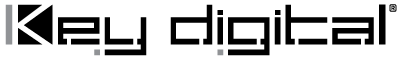 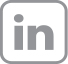 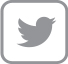 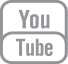 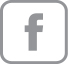 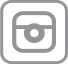 Contacts:Key DigitalMasha Lakhter, COO
917.701.3238
masha@keydigital.comClyne Media, Inc.Frank Wells, Senior Account Manager615.585.0597frank.wells@clynemedia.comKey Digital to Exhibit at Rocky Mountain AVX 2021— Key Digital will demonstrate its comprehensive line of AV over IP, presentation, digital video processing, switcher and connectivity solutions during the Denver trade event —MOUNT VERNON, NY, October 29, 2021 – Key Digital, an award-winning developer and manufacturer of leading-edge digital video processing and video signal distribution solutions, will be exhibiting at Rocky Mountain AVX 2021, a two-day expo featuring manufacturers serving the A/V, conferencing, presentation, education, digital signage, and streaming fields, along with IT, broadcast and satellite technologies. The event will offer over 100 booths along with workshops, Short Take seminars and inspiring keynote speakers. The expo is being held Wednesday, November 3, and Thursday, November 4, at the Crowne Plaza DIA in Denver, Colorado. Registration will be available on site for $15.Key Digital personnel will be on hand during Rocky Mountain AVX to demonstrate and discuss its comprehensive range of AV over IP, presentation, digital video processing, switcher and connectivity solutions that deliver industry-leading quality, performance, and reliability for corporate, bar and restaurant, digital signage, education, government, and house-of-worship applications.Learn more about Rocky Mountain AVX 2021 at avxpo.bizKey Digital: www.keydigital.com…ends 154 wordsPhoto File 1: Key_Digital.jpgPhoto Caption 1: Key Digital will demonstrate its comprehensive line of AV over IP, presentation, digital video processing, switcher and connectivity solutions during Rocky Mountain AVX 2021, November 3 and 4Photo File 2: AVX_logo.jpgPhoto Caption 2: Key Digital will demonstrate its comprehensive line of AV over IP, presentation, digital video processing, switcher and connectivity solutions during Rocky Mountain AVX 2021, November 3 and 4About Key Digital:Led by digital television broadcast innovator Mike Tsinberg, Key Digital® is an lnfoComm, CEDIA, CES, and NAHB award-winning manufacturer of professional distributed video and control system equipment. Since 1999, Key Digital has led the constantly evolving AV industry by designing products that deliver industry-leading quality, performance, and reliability to corporate, bar & restaurant, digital signage, education, government, and house-of-worship applications.Key Digital products are designed and engineered in-house in Mount Vernon, NY. Superior quality, ease­ of-installation, and versatility are the result of strenuous research, development, and testing. Expertise and unparalleled knowledge have created a unique hardware-software suite solution ideal for the consultants, designers, and installation firms of the AV industry. Key Digital® is known to deliver best-in-class products based on quality, performance, and reliability.For more information, visit our webpage at www.keydigital.com.Follow Key Digital on social media: